Wake Forest NCORP Research BaseBi-Weekly BroadcastDecember 20, 2019WAKE NCORP Website link https://wakencorp.phs.wakehealth.edu/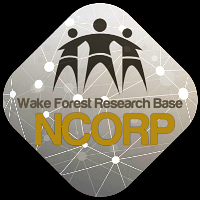 WF NCORP OFFICE CLOSURE:  Our office will be closed Tuesday, December 24 and Wednesday, December 25 in observance of the Christmas holiday.  We will re-open on Thursday, December 26.  The office will also be closed on January 1st, 2020 and reopen January 2, 2020.Wake Forest Biospecimen Laboratory Closure:  The Wake Forest Biospecimen Laboratory will be closed Tuesday, December 24 and Wednesday, December 25 in observance of the Christmas holiday.  The lab will also be closed on January 1st, 2020 and reopen January 2, 2020. Please do not ship any samples on Wednesday thru Friday in order to avoid samples arriving after hours or on the weekends.McKesson/Biologics Holiday HoursIn observance of the Christmas holiday, the McKesson’s Clinical Research Services will be closed Tuesday, December 24, and Wednesday, December 25, 2019.  We will resume regular business hours on Thursday, December 26, 2019.Their regular business hours are Monday through Friday, 9am to 6pm ET.Please take this information into consideration when placing your orders prior to the Christmas holiday.Only non-refrigerated product will be shipped on Monday, December 23.  Orders place prior to 2pm EST will be delivered on Tuesday, December 24.If refrigerated or temperature controlled product is required before the holiday, orders must be placed by Thursday, December 19 prior to 2pm EST.  Orders placed prior to 2pm ET will be delivered on Friday, December 20.In Observance of the New Year holiday, McKesson’s Clinical Research Services will be closed Wednesday, January 1, 2020.  We will resume regular business hours on Thursday, January 2, 2020.Please take this information into consideration when placing your orders prior to the New Year holiday.Only non-refrigerated product will be shipped on Tuesday, December 31.  Orders place prior to 2pm EST will be delivered on Thursday, January 2.If refrigerated or temperature controlled product is required before the holiday, orders must be placed by Monday, December 30 prior to 2pm EST.  Orders placed prior to 2pm ET will be delivered on Tuesday, December 31.Due to the influx of shipments around the holidays, carrier delays may occur.  Please plan your orders accordingly.If you have any questions regarding the shipment schedule, please contact Clinical Research Services team at 1-800-693-4906 or via email at clinicalresearchservices@mckesson.comMD Anderson Lab will be closed 12/24/19 through 12/26/19 and on 1/1/2020.  The only day they can receive samples for the Acupuncture study is on 12/27/19.  During the New Year week, they will only be able to receive samples on 12/31/19, 1/2/20 &1/3/20.LabCorp:  Please check with your local LabCorp pickup courier to see if local offices will be closed for the holidays or if there are any restrictions on shipping over the next two weeks.WF NCORP Staffing Changes:Scarlett Hutchens, RN has left the NCORP Research Base to return to direct patient care.  If you have questions regarding Telehealth or M&M, please email NCORP@wakehealth.edu or call the main number at 336-716-0891.General Site email address:  If your site has a general email address that you would like for WF NCORP RB to use in order to assure that your site gets all of the Bi-Weekly and Special Broadcasts, please send that email along with your site name and CTEP ID to NCORP@wakehealth.edu.  HAVE YOU HAD STAFF CHANGES?Please update the WF NCORP RB (NCORP@wakehealth.edu) if you have personnel changes (additions/subtractions) to your site logs, so that we may update REDCap access, Wake NCORP website access and ensure that everyone is trained properly.STUDY UPDATES:WF 97415 UPBEAT – Understanding and Predicting Breast Cancer Events after TreatmentIncentive Items Ordering InstructionsWith the release of WF-97415 UPBEAT Amendment 3, PVD 08/27/2019, Release Date 11/18/2019 incentive items were added and are now available. A recruitment and retention incentives document is posted on the Wake NCORP website. Site personnel who already have access to REDCap have been given access to the “WF97415-UPBEAT Supply Order Form”. This form can be found under the “My Projects” tab in the Wake Forest REDCap. As new sites are onboarded, incentive items and study startup materials (including gift cards, study supplies for the Physical Performance Battery tests, and Biospecimen kits) can be ordered through REDCap. Re-supply orders for any non-LabCorp supplies* will now be completed in REDCap as well.*For LabCorp supplies please continue to contact your LabCorp representative.Orders that have already been placed will be shipped as usual.If there are any questions about the incentives or the amendment, please contact NCORP@wakehealth.edu.WF 1803CD Caregivers - Supportive Care Service Availability for Cancer Caregivers in Community Oncology Practices –“Last Call” for sites that may want to participate in this CCDR study.  We will be presenting a final WebEx on January 23, 2020 at 1:00 pm EST.  If you need a WebEx invite, please email NCORP@wakehealth.edu .WF 30917CD TELEHEALTH – A Stepped-Care Telehealth Approach to Treat Distress in Rural Cancer SurvivorsAt our 2019 Annual Meeting, there were sites who expressed an interest in the Telehealth study who are currently not listed as a site.  If your site is interested, but you are not currently on the study site list on the front of the protocol, please send an email to NCORP@wakehealth.edu, as we are looking at the possibility of adding additional therapists in states that do not have a licensed therapist for this study.WF 98213 PREVENT – Preventing Anthracycline Cardiovascular Toxicity with StatinsReminder for those that may have patients coming back in for their 24 month follow-up, please make sure to schedule, remind your patients of this important visit, collect the data and send data into NCORP@wakehealth.edu .WF 97115 Acupuncture – A Phase II Prospective Randomized Trial of Acupuncture for Treatment of Radiation-Induced Xerostomia in Patients with Head and Neck CancerThe MD Anderson lab is requesting that sites freeze their current supply of unflavored gum in a regular, -20ºC freezer.  When you need the gum, take the needed pieces out of the freezer 2 days prior to the saliva collection in order to thaw.  The sites’ current supply of unflavored gum will expire next year in September.  Freezing the gum will extend its life indefinitely.WF 1802 PCW – Influence of Primary Treatment for Prostate Cancer on Work ExperienceThe FAQ document was revised on December 18, 2019 and posted on the WAKE NCORP website.  If you have any questions or would like more information on this study, email NCORP@wakehealth.edu.Accruals as of December 19, 2019Open StudiesNameEnrolledTargetWF 97115Acupuncture199240WF 97116Remember229276WF 97415Upbeat2291000WF 10217Ways213220WF 1801Ramipril1775WF 1802PCW38220WF 20817CDOaSiS1,0241114WF 30917CDTelehealth2990WF 1803CDCaregivers377828WF 1804CDAH-HA0624WF 1806M&M5300EAQ161CDBiomarker Survey58201